S2 Figure.: Evaluation of B. abortus CFU in the liver of WT versus Nlpr6-/- mice at two different time points. WT and Nlrp6-/- animals were orally infected with 109 CFU of B. abortus and sacrificed after 0h (non-infected -WT NI)) 3 days, and 7 days of infection. Presence of viable bacterial load in the liver were quantified by culture-dependent plated in medium Brucella Broth medium, incubate at 37°C for 48hours. Results are shown as mean ± SEM of CFU/mg of liver tissue.  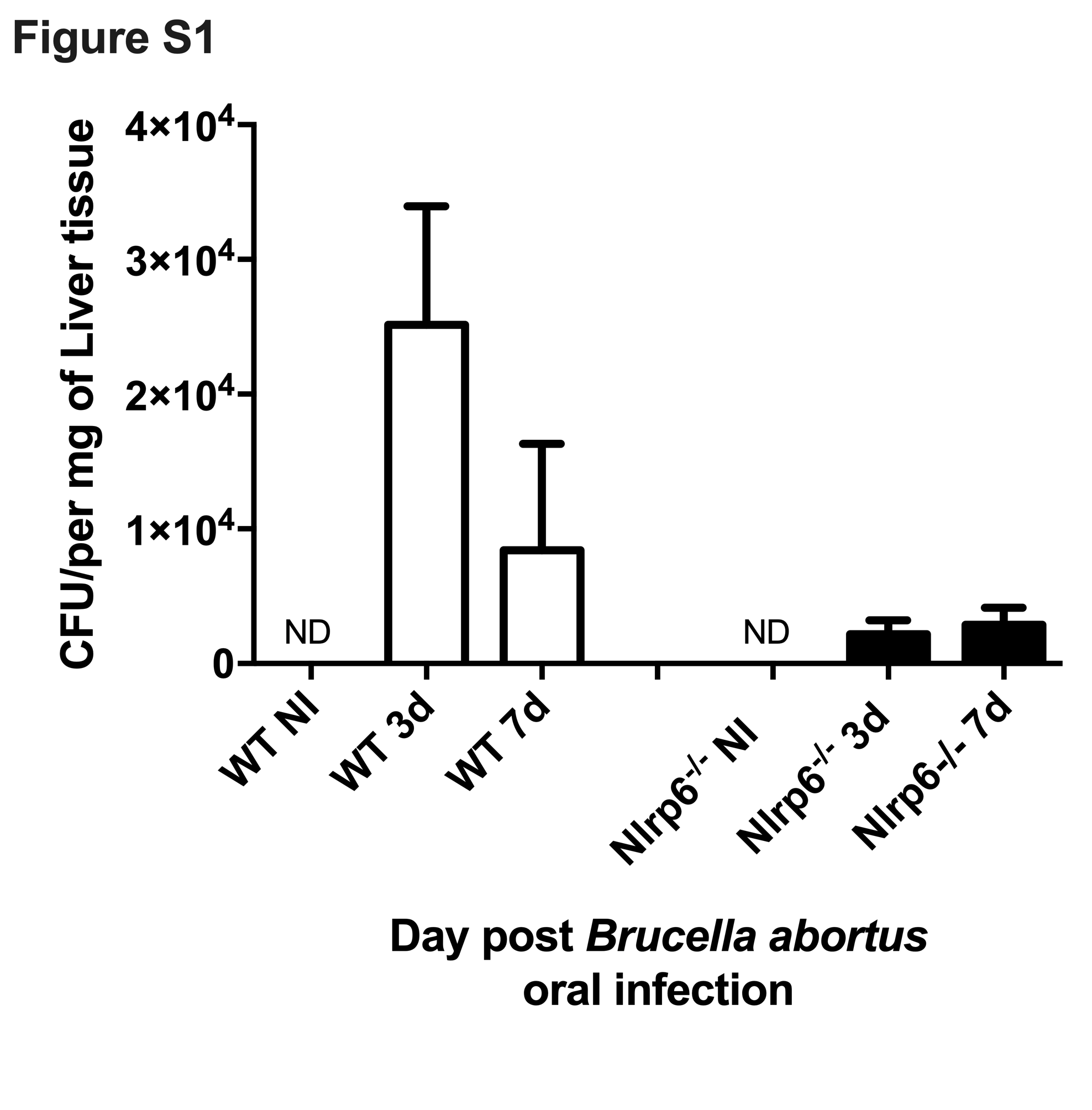 